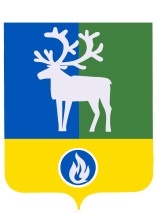 СЕЛЬСКОЕ ПОСЕЛЕНИЕ ПОЛНОВАТБЕЛОЯРСКИЙ РАЙОНХАНТЫ-МАНСИЙСКИЙ АВТОНОМНЫЙ ОКРУГ – ЮГРААДМИНИСТРАЦИЯ СЕЛЬСКОГО ПОСЕЛЕНИЯ ПОЛНОВАТ    ПОСТАНОВЛЕНИЕПРОЕКТот _________2022 года                                                                                                      № ___О признании утратившим силу постановления администрации сельского поселения Полноват от 20 декабря 2021 года № 125П о с т а н о в л я ю:1. Признать утратившим силу постановление администрации сельского поселения Полноват от 20 декабря 2021 года № 125 «Об утверждении программы профилактики рисков причинения вреда (ущерба) охраняемым законом ценностям при осуществлении муниципального контроля за исполнением единой теплоснабжающей организацией обязательств по строительству, реконструкции и (или) модернизации объектов теплоснабжения в сельском поселении Полноват на 2022 год».2. Опубликовать настоящее постановление в бюллетене «Официальный вестник сельского поселения Полноват».3. Настоящее постановление вступает в силу после официального опубликования.4. Контроль за выполнением постановления оставляю за собой.Временно исполняющий полномочия главы сельского поселения Полноват                                                                   Е.У. Уразов